Градска управа за инфраструктуру и развој  Града Ужица објављујеОБАВЕШТЕЊЕ О ДОДЕЛИ УГОВОРА
Наручилац: Град Ужице, Градска управа за инфраструктуру и развојАдреса: Димитрија Туцовића 52, УжицеВрста јавног наручиоца: орган јединице локалне самоуправеПредмет набавке: Путна инфраструктура у МЗ Крвавци Врста предмета набавке: радовиИнтернет страница наручиоца: www.uzice.rs Процењена вредност јавне набавке: 2.125.000 динара без ПДВ-аУговорена вредност јавне набавке: 2.124.940,00 динара без ПДВ-а                                                             2.549.928,00 динара са ПДВ-ом(Начин финансирања: Наручилац 67% од уговорене вредности, односно 1.423.709,80 динара без пдв-а, 1.708.451,76 динара са пдв-ом и МЗ Крвавци 33% од уговорене вредности односно 701.230,20 динара без пдв-а, односно 841.476,24 (динара са пдв-ом)Критеријум за доделу уговора: уговор се додељује економски најповољнијој понуди која се одређује на основу критеријума цене.Број примљених понуда:1 (једна) понудаДатум доношења одлуке о додели уговора: 18.10.2021. годинеДатум закључења уговора:  25.10.2021. годинеОсновни подаци о добављачу:  Привредно друштво ЈКП “Нискоградња“ Ужице, ул. Међај бр.19, ПИБ:100597962; МБ:07221436Лица за контакт: Славиша Пројевић, slavisa.projevic@uzice.rs и Марија Раденковић, marija.radenkovic@uzice.rs   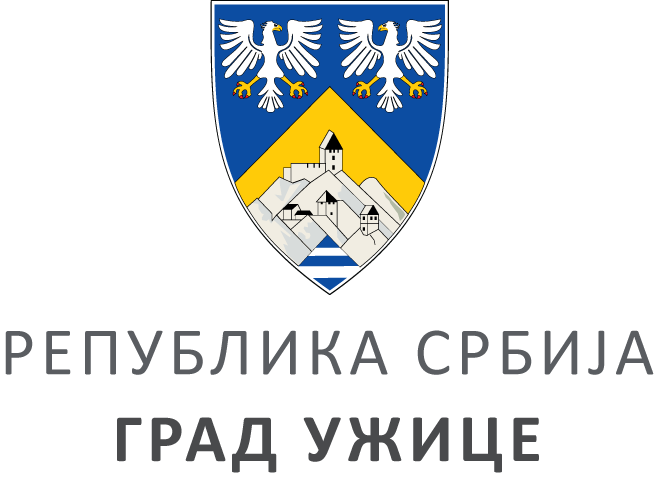 ГРАДСКА УПРАВА ЗА ИНФРАСТРУКТУРУ И РАЗВОЈГРАДСКА УПРАВА ЗА ИНФРАСТРУКТУРУ И РАЗВОЈГРАДСКА УПРАВА ЗА ИНФРАСТРУКТУРУ И РАЗВОЈГРАДСКА УПРАВА ЗА ИНФРАСТРУКТУРУ И РАЗВОЈVIII ББрој: 404-226/21ББрој: 404-226/21Датум:Датум:25.10.2021. године